Semaine 5 : JeudiDictée de phrases sur ardoise (avec le cahier jaune à disposition):Le pompier tombe sur une personne avec un pantalon.Le cousin de l’oiseau est à l’hôpital pour son poignet. Ma sœur a une pomme dans son gouter.Un homme est sur son vélo avec une bouteille et un journal.Exercice de phonologie sur les valeurs de la lettre oFaire exercice conjugaison du jeudi.Exercices 4 et 5 p129 (A portée de mots ou utiliser les exercices retapés) Faire exercice fichier 71 (les deux pages)Lire et coller la leçon sur le carré et le rectangle (dans le cahier bleu)Réviser table de multiplication de 4Lecture : Le loup qui avait peur de tout.Lire le chapitre 2 et 3 + faire les questionsContinuer d’apprendre la poésie (3 lignes).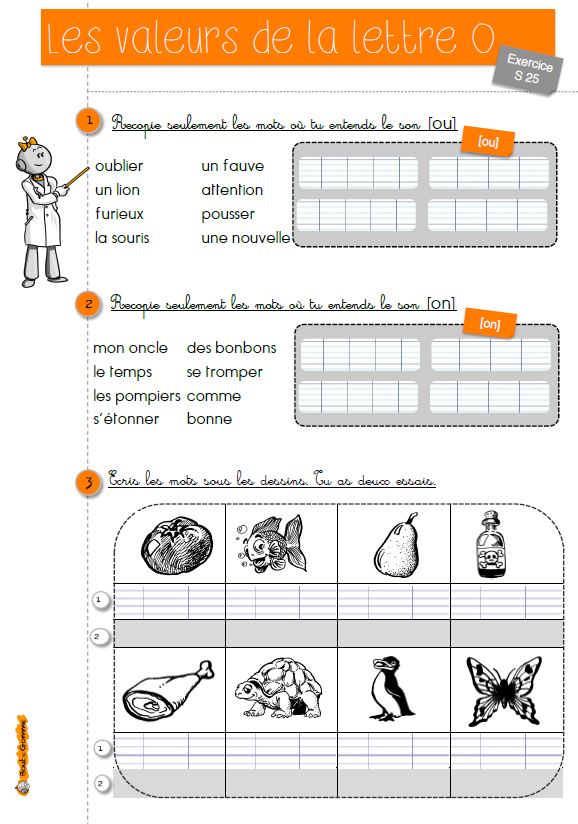 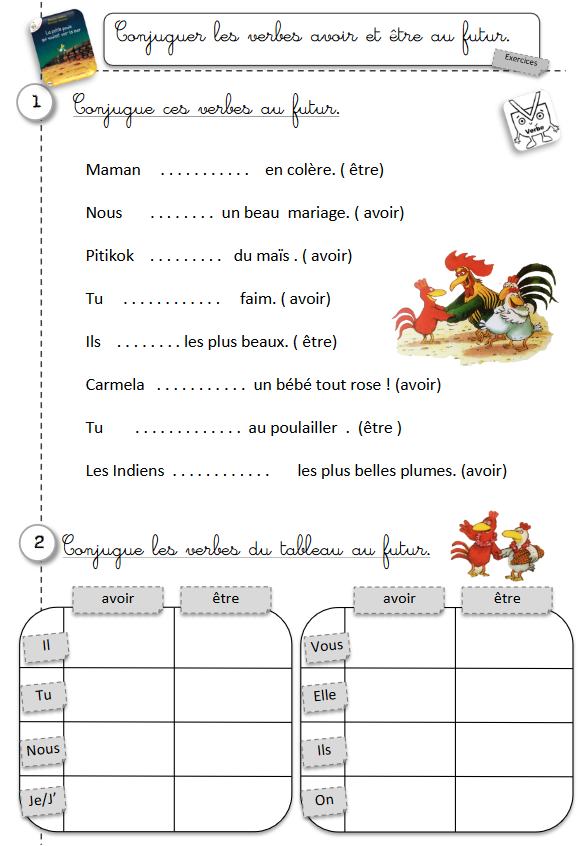 N°4 p 129 : Classe ces mots en 2 familles. Tu peux les colorier de deux couleurs différentes.placer – plateau – plat - placement – place – aplatir – déplacer – plate-forme – emplacementN°5 p129 : Barre l’intrus dans chaque famille.dentiste – dentifrice – dentelle – édentécourse – coureur – courir -couragevieille – ville – vieillesse - vieillissement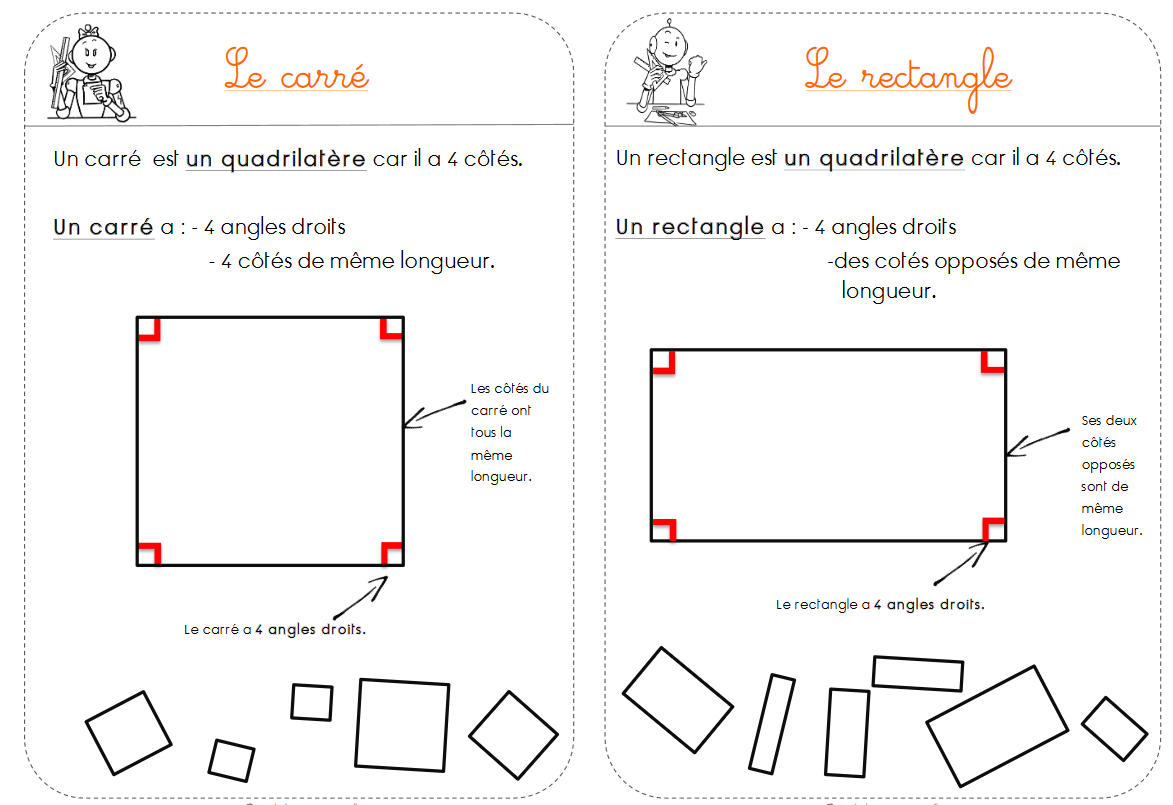 